Mikuláš je dedko starý,čo vie kúzla, ba i čary.Nadelí nám radosti,čižmy plné sladkostí.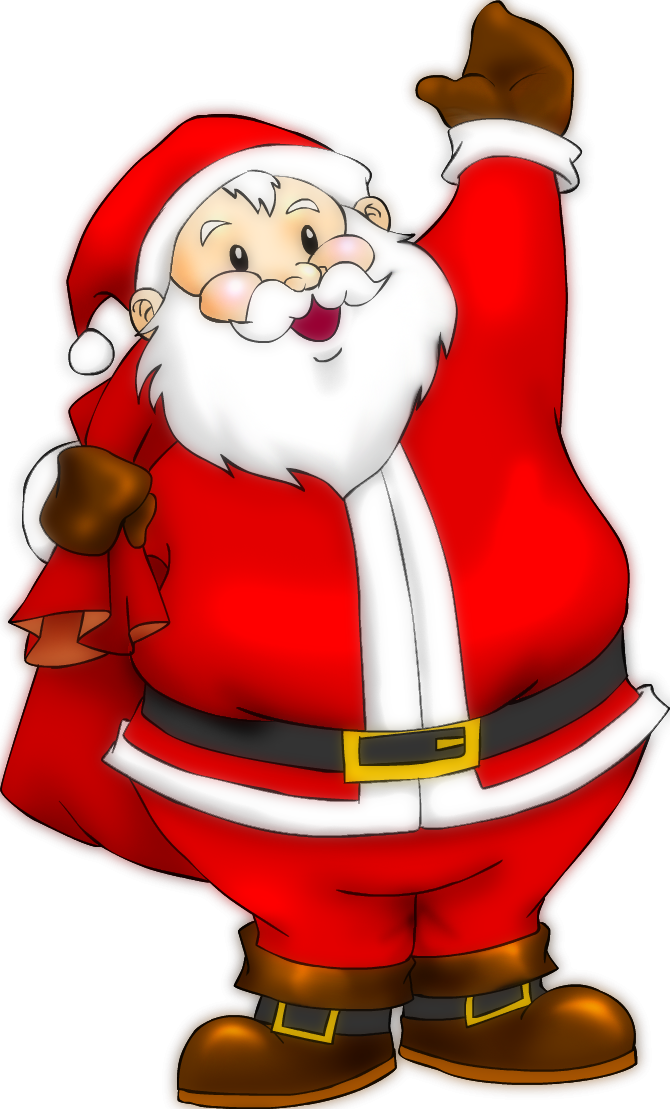                            Krásneho Mikuláša!